  		 Pozvánka na Čertovskou stezku2022Kdy: 2. 12. od 17:00 hodin v Areálu školyProgram:	1. Vstup do pekla			2. Čertovské soutěže			3. Básnička pro Lucifera			4. Čertovská odměna pro děti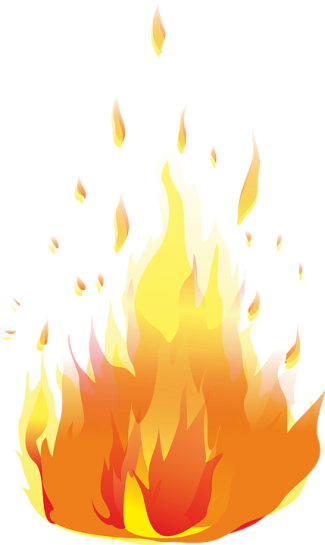 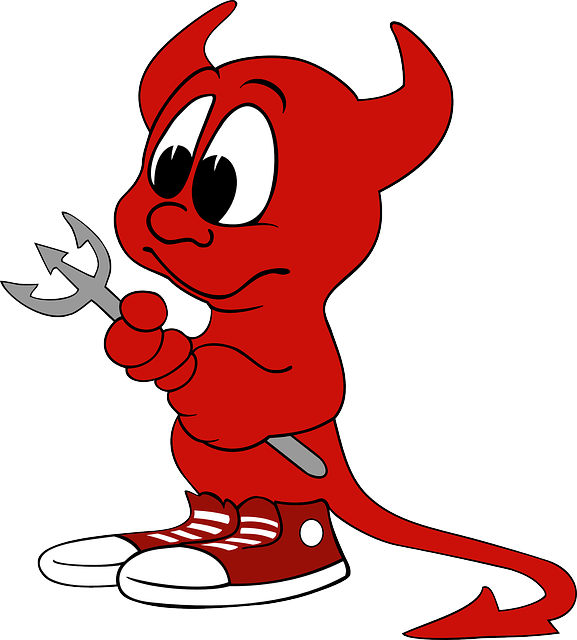 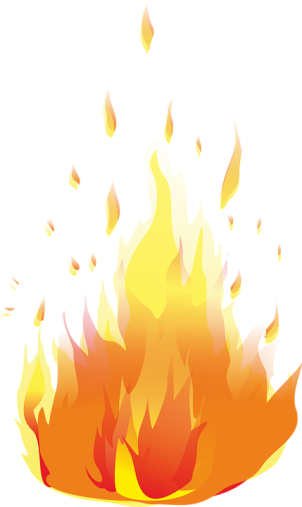 Těší se na vás čerti, andělé a Lucifer